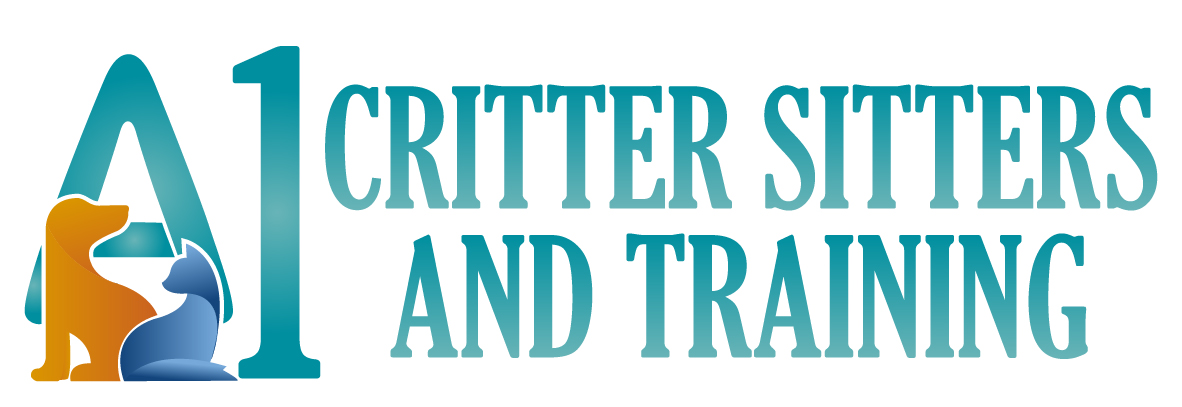 Resource Guarding QuestionnairePlease complete the New Client Intake Form in addition to this form. This questionnaire will help me better understand your dog, your situation, and develop a behavior modification program that will improve your dog’s behavior. OverviewBefore you acquired your dog, did he/she have a history of resource guarding or any kind of aggressive tendencies?  __________________________________________________________________________Age of your dog when behavior began: ________________________________Why does this behavior concern you enough to contact a dog trainer? __________________________________________________________________________________________________________________________________________________________________________Has your dog ever attended any kind of dog day care? If so, which one? _____________________________________________________________________________________Has your dog ever seen another trainer for this behavior? If so, who? _____________________________________________________________________________________Are any members of your household concerned about this behavior? _____________________________________________________________________________________Are any members of your household expecting to bring home a new baby or new dog anytime in the next 12 months? _____________________________________________________________________________________Attempted SolutionsWhat have you tried to change your dog’s behavior? _______________________________________________________________________________________________________________________________________________________________________________________________________________________________________________________________Behavior AssessmentCheck off which behaviors your dog has displayed while guarding food or an object from a person or another animal:Stiffness throughout his body while hovering over the object in his possessionStillness while staring at you, your hand, or the object in his possessionTrying to gulp down the food or toy in his possessionLow rumbling growlMoving the object away from youExposing teeth and/or snarlingSnapping at you or another dogTouched your skin with his/her teethBite with light bruisingBite with tearing of the skinBite with punctureMultiple bites Has your dog ever bitten another dog while resource guarding? ⬜ Yes  ⬜ No  Has your dog ever bitten a person while resource guarding? ⬜ Yes  ⬜ No  At what distance does your dog typically start guarding something? _____________________________________________________________________________________What actions typically worsen your dog’s guarding behavior? __________________________________________________________________________________________________________________________________________________________________________Type of Resource GuardingWhat kinds of food does your dog guard? _____________________________________________________________________________________What kinds of toys does your dog guard? _____________________________________________________________________________________What kinds of clothing does your dog guard? _____________________________________________________________________________________What kinds of places or furniture does your dog guard? _____________________________________________________________________________________Other situations or objects your dog guards: _____________________________________________________________________________________